Publicado en Madrid el 11/04/2024 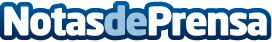 El Concurso de Vinos Real Casino de Madrid presenta los resultados de su quinta ediciónUn jurado profesional compuesto por expertos en análisis sensorial otorga 1 medalla Gran Oro Isabel Mijares y García Pelayo, 29 medallas Gran Oro y 63 medallas de Oro a vinos de toda EspañaDatos de contacto:Eliseo González LópezConcurso de Vinos Real Casino de Madrid / Director de Organización661 731 088Nota de prensa publicada en: https://www.notasdeprensa.es/el-concurso-de-vinos-real-casino-de-madrid_1 Categorias: Gastronomía Madrid Industria Alimentaria Eventos Consumo http://www.notasdeprensa.es